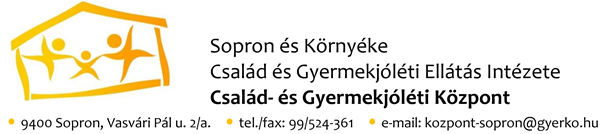 Kedves Szülő/Szülők!Kaposiné Varga Ella vagyok, óvodai-iskolai szociális segítő. Szolgáltatásainkkal a gyermekeik és tanáraik segítésén túl Önt/Önöket is, mint szülőt/szülőket tudjuk támogatni. Milyen kérdésekkel fordulhatnak hozzám?Iskolához köthető nehézségekGyermeknevelési kérdésekCsaládon belüli problémákKözvetítői szerep, megoldhatatlannak tűnő problémáknál.A jelenlegi járványügyi helyzetre való tekintettel online van lehetőségem a „találkozásra, beszélgetésre”. Ha kérdése lenne, elérhető vagyok hétfő, kedd, szerda 8-16 óra között, valamint pénteken 8-14 óra között:Telefonon: +36 30 152 5550Emailen: kaposine.ella@gyerko.hu vagy akár messengeren (Ella Kaposiné Varga) történő konzultáció.Keressenek bizalommal!